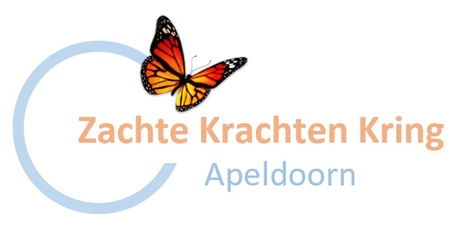 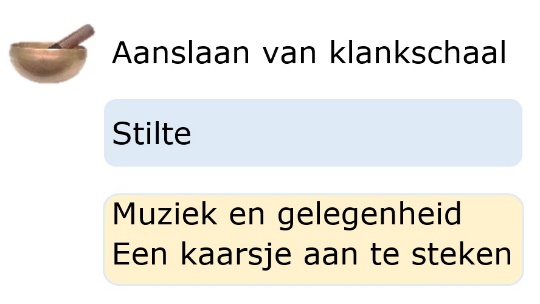 2e Bijeenkomst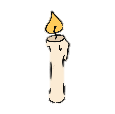 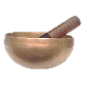 “De zachte krachten zullen zeker winnen.”Muziek: Hier is rust – Sela (4.42 min)Op zoek naar de liefdeEen ongekende passie heeft bezit van mij genomen.Mijn hart is veranderd in een vogeldie de hemel afzoekt.Elk deel van mij wil zich in een andere richting bewegen.Is het werkelijk zodat degene van wie ik hou overal is?Rumi (1207-1273)Een zonnestraal…Een zonnestraal raaktde magnoliabloemdie in volle openheid haar schoonheid deelt.Uitbundig ontvouwt zijzo glorieus en puurhaar kleurrijk hart omgeven door tere bladeren. Zacht dansen ook haar zusters in het ritme van de winduitreikend naar iedereen die hun schoonheid wil zien.Ontvankelijk en dankbaar geniet ik van deze raking met de intentie volop te genieten van alle magie.Bron onbekendLuisterliedje: Lente - Anouk (3.44 min)Muziek: Pachelbel in Canon D Major (6.17 min)KaarsjesDe troost van het kleine goedeAls iets troost, dan is het dat kleine goede dat zo dicht bij vriendelijkheid zit. Het is de mens die er voor u is. De mens die iets voor u doet. Iets kleins. Iets ogenschijnlijk onschuldigs. Iets dat vermoedelijk geen moeite kost en dat zomaar, met een knippering van het oog, aan de aandacht zou kunnen ontsnappen. Een glimlach, een hand, een schouderklop. Iets heel klein menselijks, maar iets dat zo wezenlijk is voor het menselijk bestaan. Dirk de Wachter: Vertroostingen“De zachte krachten zullen zeker winnen…. Dit is het zek’re weten:naar volmaakte Liefde stijgt alles mee.”Henriëtte Roland Holst (1869-1952)